20 август 2015й                                     № 36                       20 августа 2015г.   В соответствии с Федеральными законами от 21 декабря 1994 года № 68-ФЗ «О защите населения и территорий от чрезвычайных ситуаций природного и техногенного характера», от 12 февраля 1998 года № 28-ФЗ «О гражданской обороне», Постановлением Правительства Российской Федерации от 22 июня 2004 года № 303 «О порядке эвакуации населения, материальных и культурных ценностей в безопасные районы», в целях планирования, организации и проведения эвакуационных мероприятий на территории сельского поселения   Равиловский сельсовет  Муниципального района Абзелиловский район Республики Башкортостан.   ПОСТАНОВЛЯЮ:            1. Утвердить Положение о приемном эвакуационном пункте  сельского поселения Равиловский сельсовет.           2. Создать приемный эвакуационный пункт на базе администрации сельского поселения Равиловский сельсовет.         3. Утвердить состав приемного эвакуационного пункта и в срок до 01сентября 2015 года разработать организационные и планирующие документы приемного эвакуационного пункта.         4. Утвердить обязанности личного состава приемного эвакуационного пункта.        5. Контроль за выполнением постановления оставляю за собой.Глава сельского поселения  Равиловский сельсовет:               Хасанов Н.И                                                                                                                                          Утверждено                                                                         постановлением Администрациисельского поселения         Равиловский сельсовет МР Абзелиловский район РБ	 № 36         от 20.08.2015 Положениео приемном эвакуационном пункте  сельского поселения  Равиловский сельсовет Муниципального района Абзелиловский район Республики Башкортостан Республики Башкортостан        Приемный эвакуационный пункт на территории   сельского поселения Равиловский сельсовет  создается постановлением Главы сельского поселения  в населенном пункте, предназначенном для временного размещения эвакуируемого населения, материальных и культурных ценностей.       Приемный эвакуационный пункт предназначен для встречи и регистрации прибывающего эваконаселения и размещения его для дальнейшего проживания.       Свою работу приемный эвакуационный пункт организует на основе разработанных совместно с отделом по делам ГО и ЧС муниципального района  Абзелиловский район документов.       На приемный эвакуационный пункт возлагается:а) в режиме повседневной деятельности:разработка планов приема, размещения, и первоочередного жизнеобеспечения прибывающего эваконаселения;организация плановой подготовки личного состава приемного эвакуационного пункта к выполнению задач при проведении эвакуационных мероприятий;ежегодная корректировка документов по организационным и планируемым вопросам, расчетов, информационно-справочных данных.б) в режиме повышенной готовности:оповещение и сбор руководящего состава приемного эвакуационного пункта;уточнение планов приема, размещения, и первоочередного жизнеобеспечения прибывающего эваконаселения;уточнение совместно с транспортными организациями порядка использования всех видов транспорта, выделяемого для обеспечения эвакуационных мероприятий;уточнение наличия жилищного фонда для размещения эваконаселения.в) в режиме чрезвычайной ситуации (в полной готовности) и с получением распоряжения на проведение эвакуационных мероприятий:приведение в полную готовность приемного эвакуационного пункта;организация развертывания приемного эвакуационного пункта и пунктов высадки прибывающего эваконаселения;встреча прибывающих автомобильных колонн или автомобильных звеньев по перевозке населения;организация высадки эваконаселения;организация взаимодействия с организациями, поставляющими автомобильный транспорт для эвакуационных мероприятий по размещению прибывшего эваконаселения по населенным пунктам;ведение учета прибывшего эваконаселения по местам размещения, оформление документов, подселение в жилые здания и в здания общественного назначения;организация обеспечения прибывшего эваконаселения продуктами питания, водой и предметами первой необходимости;организация оказания медицинской помощи заболевшим из числа прибывшего эваконаселения;обеспечение поддержания общественного порядка в районе приемного эвакуационного пункта, пунктах высадки прибывшего эваконаселения;своевременные доклады в отдел по делам ГО и ЧС муниципального района  о времени и количестве прибывающего эваконаселения, размещения его в населенном пункте.	                                                                                              Утвержден                                                                           постановлением Администрации	 сельского поселения     Равиловский сельсовет	            от 20.08.2015 г. № 36                               Состав приемного эвакуационного пункта1.	Группа управления:- Хасанов Нуритдин Ибрагимович - Глава сельского поселения, начальник ПЭП;- Махиянов Азат Рафкатович – директор МОБУ СОШ с Ишкулово, заместитель начальника ПЭП (по согласованию).2. Группа высадки эваконаселения:-  Кагарманов Вагиз Хамзиевич-линейный обходчик  , начальник группы.3. Группа встречи, приема и размещения эваконаселения:-  Булатова Зайтуна Салимьяновна– управляющий делами сельского поселения, начальник группы.- Халилов Ильдус Нуритдинович– директор детского  дома  д Равилово (по согласованию).4. Группа регистрации, учета эваконаселения:-Абдрахимова Неля Юмадиловна- специалист 1 категории сельского поселения, начальник группы;-  Нигматуллина Зульфира Азатовна -специалист 1 категории  сельского поселения, заместитель начальник группы. 5. Группа отправки  и сопровождения:- Шагимарданов Аяз Явдатович-специалист 1 категории, старший группы;-Султанов Абдулхак Исмагилович - предпринематель, водитель автобуса.  - Ишбулатова Мунира Ринатовна– техничка -курьер администрации сельского поселения;- Даутова Альфина Маратовна–  директор СДК с Ишкулово (по согласованию);- Хисматова Гульсасак Гадельбаевна- техничка клуба СДК с Ишкулово (по согласованию);-Ярмухаметов Адигам Шарифович – председатель совета ветеранов (по согласованию);- Кагарманов Карим Хамзиевич   – житель с Ишкулово(по согласованию);-Баязитов Ильнур Явдатович-завхоз МОБУ СОШ с Ишкулово (по согласованию);6.  Охрана общественного порядка:- Туркменов  Айбулат Уралович– участковый уполномоченный ОВД по Абзелиловскому району (по согласованию).7.  Комната матери и ребенка:-  Шарафитдинова Рамзия Адигамовна  - специалист 1 категории,  дежурный.8.  Медицинский пункт:- Нигматуллина Сария Раисовна – акушер-гинеколог  ВА с.Ишкулово  (по согласованию).9. Стол справок:- Киекбаев Ишбулат Юмагужиевич – староста  с.Ишкулово (по согласованию).Всего: 19 человек.                                    Утверждены                                                                                                                                                                                                                                                                                                     постановлением Администрации	сельского поселения                                                                           Равиловский сельсовет	  № 36          от 20.08.2015 Обязанности личного состава ПЭП1.  Начальник приёмного эвакуационного пункта  Непосредственно отвечает за организацию и своевременное начало работы ПЭП.Готовит персонал пункта к практической работе по приему и размещению прибывающего населения.Он обязан:Разрабатывать и своевременно уточнять план приема и размещения  эвакуируемого населения.С получением распоряжения о приведении пункта в готовность к работе:  – организовать оповещение и сбор персонала ПЭП;– уточнить персоналу ПЭП его  обязанности с учетом сложившейся обстановки;– определить порядок работы каждой рабочей смены и ПЭП в целом;– установить связь с начальником пункта высадки населения с транспорта.С началом эвакуации и рассредоточения  населения:–  осуществлять руководство работой ПЭП  по приему и учёту прибываемого населения и отправки его к местам размещения;–докладывать в приемную эвакуационную комиссию района о прибытии и размещении эваконаселения.2.  Заместитель начальника приемного эвакуационного пункта  (ПЭП)Непосредственно отвечает за организацию защиты эваконаселения во время его нахождения на ПЭП. Подчиняется начальнику ПЭП.Он обязан:– знать задачи ПЭП и обязанности его персонала;– быть постоянно готовым в случае необходимости заменить начальника  ПЭП в руководстве пунктом;– организовывать и контролировать работу комендантской группы и группы охраны общественного порядка;– в необходимых случаях руководить укрытием эваконаселения находящегося на ПЭП.3. Старший группы по встрече, приему и размещению эваконаселения приемного эвакуационного пунктаНепосредственно отвечает за организацию работы группы по встрече, приему и размещению эваконаселения. Ему подчиняется весь состав группы по встрече, приему и размещению.Он обязан:– организовать работу группы по подготовке помещений для временного размещения прибывающего населения;– обеспечить встречу, прием и временное размещение на ПЭП  прибывающего населения;– в случае длительного пребывания населения на ПЭП  организовать его питание и снабжение питьевой водой (используя расположенные рядом с ПЭП столовые и буфеты, а при их отсутствии – подвижные группы питания);– вести учет прибывающего населения и периодически докладывать об этом начальнику ПЭП.4. Личный состав группы по встрече, приему и размещению эваконаселения приемного эвакуационного пункта 	Личному составу группы запрещается покидать рабочие места без разрешения руководителя.Личный состав группы обязан:– готовить помещения для временного размещения  прибывающего эваконаселения;– встречать, принимать и временно размещать на ПЭП эваконаселение;– вести необходимую учетную документацию;– выполнять другие распоряжения руководителя группы.5.  Старший группы по отправке и сопровождению  эваконаселения приёмного эвакуационного пунктаНепосредственно отвечает за доставку эваконаселения к местам окончательного размещения. Ему подчиняется весь личный состав группы по отправке и сопровождению.Он обязан:– организовать работу группы по отправке, сопровождению и размещению  эваконаселения;– распределять прибывших по автомашинам  (подводам) для подвоза их к  местам окончательного размещения;– обеспечивать доставку людей к месту расселения;– при необходимости организовать пешие колонны и их сопровождение (на расстояние до 3–5 км.);– докладывать начальнику ПЭП о расселении отправляемых групп.6.  Личный состав группы по отправке и сопровождению  эваконаселения приемного эвакуационного пунктаЛичному составу группы запрещается покидать рабочие места без  разрешения руководителя.Личный состав группы обязан:– участвовать в формировании команд (групп)  для отправки к местам окончательного размещения;– распределять прибывших по автомобилям для подвоза к местам размещения;– при необходимости сопровождать пешие колонны к местам размещения;– принимать участи в размещении эваконаселения;– докладывать руководителю группы об отправке и сопровождении эваконаселения на постоянные места размещения.7.  Старший группы по охране общественного порядка приемного эвакуационного пунктаОтвечает за поддержание общественного порядка на территории  ПЭП.          Он обязан:– организовывать поддержание общественного порядка на территории  приемного эвакуационного пункта.  При необходимости организовывать охрану и оборону людей на ПЭП;– организовывать на ПЭП ведение адресно-справочной службы (через стол справок).8.  Дежурный по комнате «Матери и ребенка» приемного эвакуационного пунктаДежурный по комнате «Матери и ребенка»  обязан:– принимать прибывших на ПЭП женщин с грудными  и малолетними детьми;– организовывать их регистрацию и отправку к местам размещения.9.  Дежурный по медицинскому пункту приёмного эвакуационного пункта обязан:– оказывать помощь травмированным, заболевшим людям, находящимся на  приемном  эвакуационном пункте.– осуществлять наблюдение за санитарным состоянием  прибывающего населения.          10. Начальник группы учёта прибывающего эваконаселения приёмного эвакуационного  пунктаОтвечает за своевременный учёт прибывающего эваконаселения. Подчиняется начальнику ПЭП.Начальник группы учета прибывающего эваконаселения приемного эвакуационного пункта обязан:– руководить работой группы по учёту прибывающего населения;– контролировать своевременную отправку эваконаселения к местам размещения;– докладывать в эвакоприёмную комиссию района о количестве прибывшего населения, времени – прибытия и отправки его к местам размещения;– своевременно представлять данные указанные в пункте № 3 начальнику ПЭП.11.  Личный состав группы учёта прибывающего эваконаселения приемного эвакуационного  пунктаЛичный  состав группы учёта отвечает за  правильный и достоверный учет прибывшего эваконаселения. Подчиняется начальнику группы учёта. Личный состав группы  не имеет право покидать рабочие места без разрешения старшего группы.  Личный состав группы учёта обязан:– сверять списки прибывшего эваконаселения с реально прибывшими;– передавать полученные данные в группу приема и  размещения эваконаселения;– докладывать начальнику группы о количестве прибывшего эваконаселения.12. Дежурный по столу справок  приемного эвакуационного пункта  (ПЭП)Подчиняется  начальнику приемного эвакуационного  пункта.Дежурный по столу справок обязан:– знать время прибытия команды, ее номер, наименование организации, куда распределена для размещения, время убытия с приемного эвакуационного пункта;– вести адресно-справочную  работу. 13. Старший группы высадкиПодчиняется председателю приемной эвакуационной комиссии.Старший группы высадки отвечает:– за оборудование площадки для высадки эваконаселения из автотранспорта;– за своевременную высадку прибывающего эваконаселения.Старший группы высадки обязан:– организовать оборудование площадки для высадки эваконаселения;– обеспечить быструю и своевременную высадку эваконаселения и отправку его на ПЭП;– немедленно отправлять разгрузившийся автотранспорт.Документы приемного эвакуационного пункта1.Группа управленияа)	по организационным вопросам:-	выписка из Постановления Главы администрации муниципального
образования района «Об утверждении Положения о приемном
эвакуационном пункте, создания приемного эвакуационного пункта и
назначения начальника и заместителя начальника приемного
эвакуационного пункта»;-	выписка из Постановления Главы сельского поселения «Об
утверждении состава приемного эвакуационного пункта»;- список личного состава ПЭП по группам;- рабочие тетради личного состава группы управления;- функциональные обязанности личного состава ПЭП;- план подготовки личного состава ПЭП на текущий год;- список личного состава эвакоприемной комиссии.б)	по планирующим вопросам:-	выписка из перечня организаций категорированного города,
подлежащих рассредоточению или эвакуации на территорию сельского
поселения;-	график прибытия на ПЭП эвакуируемого населения и организаций
автомобильным или пешим порядком;-	расчет обеспечения медицинского пункта медикаментами и
оборудованием;- расчет обеспечения буфета продуктами питания;- расчет обеспечения имуществом комнаты матери и ребенка;- расчет обеспечения детей эвакуируемых граждан дошкольными и школьными учреждениями;-	расчеты обеспечения эвакуируемого населения коммунально-
бытовыми, торговыми предприятиями, хлебом и водой;- расчет потребности рабочей силы в организациях, осуществляющих свою деятельность на территории муниципального образования;- расчет размещения эвакуируемых организаций, переносящих свою деятельность на территорию сельского поселения на базе организаций, осуществляющих свою деятельность в муниципальном образовании;- расчеты на выделение автотранспорта для перевозки эвакуируемого населения;-календарный план основных мероприятий по приему и размещению эваконаселения;- схема оповещения личного состава ПЭП;- журнал учета распоряжений и донесений; -график докладов в эвакоприемную комиссию о приеме и расселении эваконаселения и размещении организаций.2. Группа связи и оповещения- список личного состава группы;- функциональные обязанности личного состава группы;- схема оповещения личного состава ПЭП;- схема связи и управления ПЭП;- расчет обеспечения ПЭП телефонной связью;- телефонный справочник района;- график докладов в эвакоприемную комиссию о приеме и расселении эваконаселения и размещении организаций;- рабочие тетради личного состава группы.3. Группа встречи, приема и размещения эваконаселения- список личного состава группы;- функциональные обязанности личного состава группы;-	расчет   выделения   автомобильного   транспорта   для   перевозки
эваконаселения;- график движения автотранспорта на станцию выгрузки или на пункт промежуточной эвакуации;- схема маршрутов движения автотранспорта при перевозке эваконаселения;- проект инструктажа эваконаселения и представителей организаций;-нормы посадки людей в автобусы и грузовые автомобили;- рабочие тетради личного состава группы.4. Группа регистрации, учета и выдачи ордеров- список личного состава группы;- функциональные обязанности личного состава группы;- план расселения эвакуированного населения;- журнал учета прибывшего эваконаселения;- расчет размещения организаций, переносящих свою деятельность на территорию муниципального образования;-	списки   рабочих,   служащих   организаций   и   членов   их   семей,
прибывших на ПЭП по рассредоточению и эвакуации;-	бланки ордеров на подселение эвакуируемых граждан в частные
дома и квартиры;-	бланки  ордеров на размещение организаций,  переносящих свою
деятельность на территорию сельского поселения;- рабочие тетради личного состава группы;- график докладов в эвакоприемную комиссию о приеме и расселении эваконаселения и размещении организаций.5. Группа отправки, сопровождения и расселения эвакуируемых граждан;- список личного состава группы;- функциональные обязанности личного состава группы;- план расселения эвакуированного населения;- расчет размещения организаций, переносящих свою деятельность на территорию сельского поселения;-схема    села Ишкулово с  нанесенными  на ней
улицами, жилыми домами, организациями, предприятиями, учреждениями;- справка о состоянии загородной зоны;- рабочие тетради личного состава группы.6. Группа обеспечения- список личного состава группы;- функциональные обязанности личного состава группы;- схема размещения групп ПЭП;- список    должностных    лиц    служб,    организаций,    учреждений, обеспечивающих социально-бытовую инфраструктуру территории;- расчет   обеспечения    медицинского    пункта   медикаментами    и оборудованием; - расчет обеспечения буфета продуктами питания;- расчет обеспечения имуществом комнаты матери и ребенка;- расчет обеспечения детей эвакуируемых граждан дошкольными и школьными учреждениями;-	расчеты   обеспечения   эвакуируемого   населения   коммунально-
бытовыми, торговыми предприятиями, хлебом и водой;- расчет потребности рабочей силы в организациях, осуществляющих свою деятельность на территории сельского поселения;- рабочие тетради личного состава группы.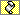 Осуществляется отправка сообщения... 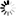 Вы не передали фрагмент текста.
Попробуйте ещё раз.Ваш запрос принят в обработку. Спасибо!Глава администрации сельского поселенияРавиловский сельсовет:                       Хасанов Н.И.ҡ һМУНИЦИПАЛЬ Ңәә  РәУЛ АУЫЛ СОВЕТЫАУЫЛ БИЛәМәһЕҡАРАР                        Ишкул ауылы И БМУНИЦИПАЛЬНЫЙ РАЙОНИЙ СЕЛЬСКОЕ ПОСЕЛЕНИЕРАВИЛОВСКИЙ СЕЛЬСОВЕТПОСТАНОВЛЕНИЕс. Ишкулово